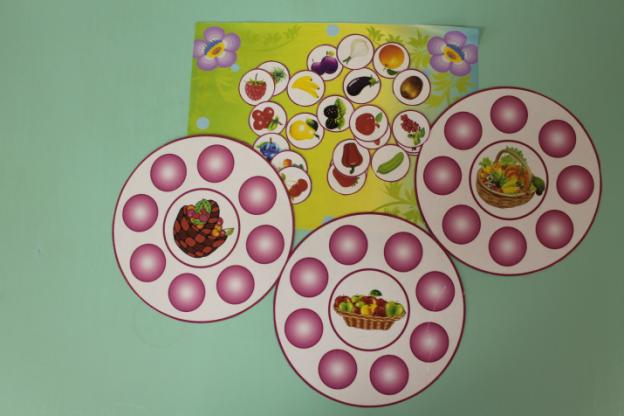 Рисунок 3